参考文献・ホームページ等作成：大阪府危機管理室　　　　監修：国立大学法人大阪大学　特任教授　大竹文雄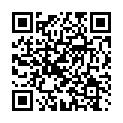 イラスト：いぢちひろゆき（「いぢちひろゆきの防災『無料』イラスト」 https://ijichihiroyuki.net/bousai/         ）１「企業の防災の取組に関するアンケート調査結果について」
https://www.pref.osaka.lg.jp/kikikanri/bousaiportal_hp/kigyoubousai_chousa.html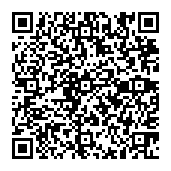 ２鈴木貴大（２０２０）「企業の社会的責任としての防災に関する考察 －“防災経営”という概念の提案－」『ビジネス・マネジメント研究』第１６巻、１－２８頁。鈴木貴大（２０２０）「企業の社会的責任としての防災に関する考察 －“防災経営”という概念の提案－」『ビジネス・マネジメント研究』第１６巻、１－２８頁。３「『自助』『共助』『公助』」（総務省消防庁）
https://www.fdma.go.jp/relocation/e-college/cat63/cat39/cat22/4.html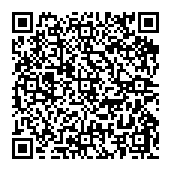 ４「防災基本計画（令和４年６月）」（中央防災会議）
https://www.bousai.go.jp/taisaku/keikaku/pdf/kihon_basicplan.pdf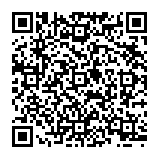 ５「裁判例結果詳細（下級裁判所 裁判例速報 平成24(ワ)1118）」（裁判所）
https://www.courts.go.jp/app/hanrei_jp/detail4?id=83990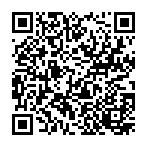 ６「帰宅困難者対策」（大阪府）
https://www.pref.osaka.lg.jp/kikikanri/kitakukonnan3/index.html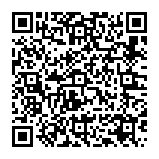 ７「大規模地震の発生に伴う帰宅困難者対策のガイドライン」（内閣府）
https://www.bousai.go.jp/jishin/kitakukonnan/pdf/kitakukonnan_guideline.pdf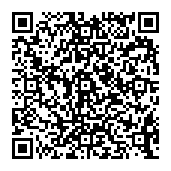 ８「関西広域帰宅困難者対策ガイドライン」（関西広域連合）
https://www.kouiki-kansai.jp/material/files/group/4/gaidoraik.pdf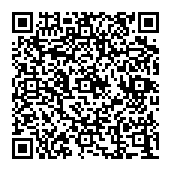 ９「事業所における『一斉帰宅の抑制』対策ガイドライン」（大阪府）
https://www.pref.osaka.lg.jp/attach/23998/00000000/3009kaiseigaidorain.doc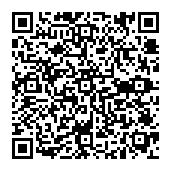 １０「なぜ耐震化が必要なのか。」（大阪府）
https://www.pref.osaka.lg.jp/kenshi_kikaku/kikaku_bousai/taisin_gaiyou.html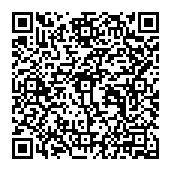 １１「住宅・建築物の耐震化について」（大阪府）
https://www.pref.osaka.lg.jp/kenshi_kikaku/kikaku_bousai/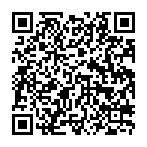 １２「南海トラフ巨大地震」（大阪府）
https://www.pref.osaka.lg.jp/kikikanri/keikaku_higaisoutei/higai_soutei.html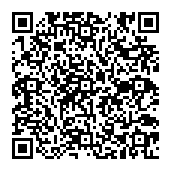 １３「直下型地震」（大阪府）
https://www.pref.osaka.lg.jp/kikikanri/keikaku_higaisoutei/chokkagata_soutei.html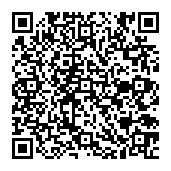 １４「大規模地震発生直後における施設管理者等による建物の緊急点検に係る指針」（内閣府）
https://www.bousai.go.jp/jishin/kitakukonnan/kinkyuutenken_shishin/pdf/siryou_ikkatsu.pdf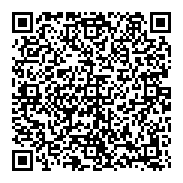 １５「長周期地震動の対策について」（大阪府）
https://www.pref.osaka.lg.jp/kenshi_kikaku/kikaku_bousai/choshuki.html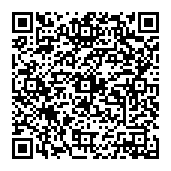 １６「住宅建築物耐震10ヵ年戦略・大阪（大阪府耐震改修促進計画）R3.3月改訂」（大阪府）
https://www.pref.osaka.lg.jp/attach/2228/00208642/10kanensenryaku_0329_.pdf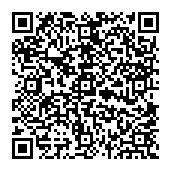 １７「その他の地震対策について」（大阪府）
https://www.pref.osaka.lg.jp/kenshi_kikaku/kikaku_bousai/interior.html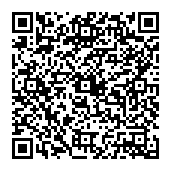 １８「ＮＴＴ西日本の災害の備え・対策サイト」（ＮＴＴ西日本）
https://www.ntt-west.co.jp/corporate/disa.html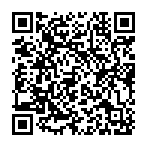 １９「おおさか防災ネット」（大阪府）
https://www.osaka-bousai.net/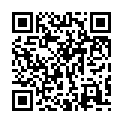 ２０「ハザードマップポータルサイト」（国土交通省）
https://disaportal.gsi.go.jp/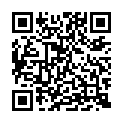 ２１「大阪府を襲った主な災害」（大阪府）
https://www.pref.osaka.lg.jp/kasenkankyo/boujyo/kakonosaigai.html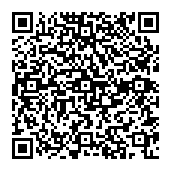 ２２「自然災害伝承碑」（国土地理院）
https://www.gsi.go.jp/bousaichiri/denshouhi.html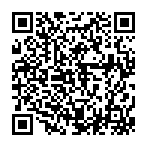 ２３「タイムライン」（国土交通省）
https://www.mlit.go.jp/river/bousai/timeline/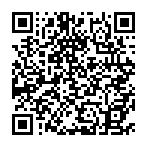 ２４「タイムラインを作る」（国土交通省）
https://www.mlit.go.jp/river/bousai/timeline/create.html２５「避難情報に関するガイドラインの改定（令和３年５月）」（内閣府）
https://www.bousai.go.jp/oukyu/hinanjouhou/r3_hinanjouhou_guideline/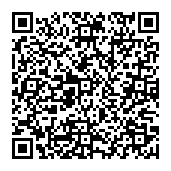 ２６「大阪８８０万人訓練」（大阪府）
https://www.pref.osaka.lg.jp/shobobosai/trainig_top/index.html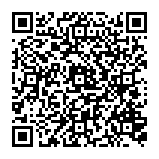 ２７「事業継続ガイドライン（令和３年４月）」（内閣府）
https://www.bousai.go.jp/kyoiku/kigyou/keizoku/pdf/guideline202104.pdf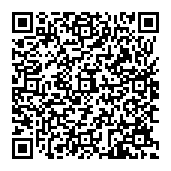 ２８「中小企業の事業継続計画（BCP）」（大阪府）
https://www.pref.osaka.lg.jp/keieishien/bcp/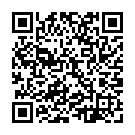 ２９「超簡易版BCP『これだけは！』シート （自然災害対策版）」（大阪府）
https://www.pref.osaka.lg.jp/keieishien/bcp/tyoukannibanbcp.html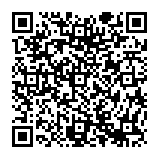 ３０「超簡易版BCP『これだけは！』シート （新型コロナウイルス感染症対策版）」（大阪府）
https://www.pref.osaka.lg.jp/keieishien/bcp/tyoukannibanbcp_2.html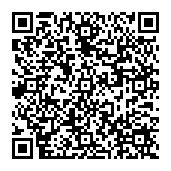 ３１「商工会・商工会議所一覧」（大阪府）
https://www.pref.osaka.lg.jp/keieishien/scicci/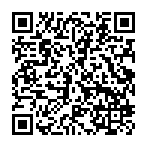 ３２「事業継続計画（BCP）策定支援制度」（大阪府商工会連合会）
http://www.osaka-sci-bcp.com/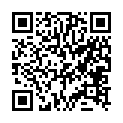 ３３「BCPはじめの一歩 事業継続力強化計画をつくろう」（独立行政法人 中小企業基盤整備機構）
https://kyoujinnka.smrj.go.jp/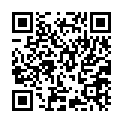 ３４「『地域連携』を活用した事業継続計画のススメ」（経済産業省）
https://www.pa.hrr.mlit.go.jp/file/kouwanshinkou/butsuryu/butsuryu-kanri/upload/00107.pdf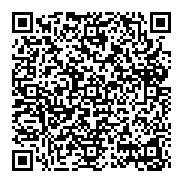 ３５鈴木誠（2019）「災害時における地域連携BCPの構想と課題」『地域経済学研究』第３６号、３０－４８頁。鈴木誠（2019）「災害時における地域連携BCPの構想と課題」『地域経済学研究』第３６号、３０－４８頁。３６「research｜東京大学大学院准教授 廣井悠のホームページ」（東京大学大学院 教授 廣井悠）
http://www.u-hiroi.net/kitaku.html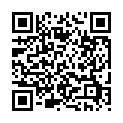 ３７「各駅周辺地区帰宅困難者対策協議会の取り組み」（大阪市）
https://www.city.osaka.lg.jp/kikikanrishitsu/page/0000563077.html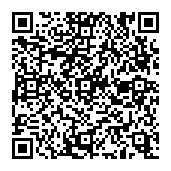 